
Connecting Our Community!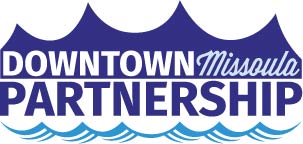 June 26, 2019
Local Media
Celebrate the Fourth of July in Caras Park at Downtown ToNight 
Join the Missoula Downtown Association in celebrating Independence Day next Thursday, July 4 in Caras Park. Sponsored by Pepsi Cola of Missoula, the MDA is excited to provide an admission-free and family-fun event from 5:30-8:30pm in the heart of Missoula. Children’s activities will also be provided during the event. Parking Downtown is free on the 4th of July, so bring your family and friends and celebrate in beautiful Downtown Missoula. Missoula’s own New Old Future will take to the Caras Park Stage during the Downtwon ToNight 4th of July event. They’ll begin with the Star Spangled Banner at 5:30pm to kick-off the festivities. New Old Future will make the entire family dance. A stone-age sound for a technicolor era, the band has the talent and experience to leave the audience wanting more.  For more information on New Old Future, checkout their website at newoldfuture.com. Each week food vendors and food trucks provide a wide variety of food and beverage offerings for sale at MDA events. Food trucks include Baskin Robbins, Big Dipper, Big Thai Country, Bitterroot Bison, Clove Cart Pizza, Covered Wagon, El Cazador, Five on Black, Isla’s Lemonade, Just Barbecue, Kamoon Arabian Cuisine, Lil’ Orbits, Pagoda, Pattie Wagon, Sa Wad Dee, Thai Spicy, Taco Sano and Vietnam Noodle. In 2018 vendors sold close to $360,000 in food and beverages.Stitches will provide custom apparel printing and sales as well. The custom apparel will primarily showcase Downtown Missoula, Caras Park, MDA events and Stitches.Downtown ToNight is the perfect venue for not only live music and food, but also the Bud Light beer and wine garden available for those ages 21 and older.Out to Lunch is set for Wednesday, July 3 as Mary Place & Blue Moon take to the Caras Park Stage. Every Wednesday through August, Out to Lunch will run from 11am-2pm in Caras Park.  Additionally, the Missoula Farmers Market, Clark Fork River Market and Missoula Saturday Market will continue to take place next week. The Missoula Farmers Market is located at the north end of Higgins on Tuesday from 5-7pm and Saturday morning from 8am-12:30pm. The Clark Fork River Market is held from 8am-1pm each Saturday just east of Caras Park, while the Missoula Saturday Market on Pine Street will run from 9am-1pm. Mountain Line operates a free Saturday Market Trolley. The trolley runs every twenty minutes from 8:55am to 11:45m.The Missoula City Band will hold a special Patriotic Prelude free concert at Bonner Park. The concert will take place from 8-9pm on Wednesday, July 3.The 43rd Annual Old-Fashioned, 4th of July Celebration at the Historical Museum at Fort Missoula kicks off at 8am next Thursday. The celebration, and pancake breakfast, will run from 8-11am, and include musical entertainment by Smith and McKay All Day, Basses Covered and Rotgut Whines. At noon, the event will celebrate America’s Independence with singing of the National Anthem and a presentation of the flag by VFW Post 209 and American Legion Hellgate Post 27 Honor Guards. Admission is $5 per adult, $3 for seniors, $2 for students and $15 per family. The pancake breakfast is $5 per adult or $20 per family, which includes admission for the day. Downtown Missoula: Connecting Our Community!